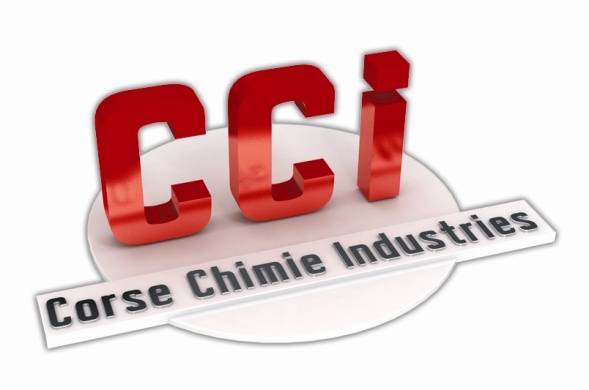   905030 DETART    NETTOYANT DECAPANT DETARTRANT INDUSTRIELDESAGREGATEUR CIMENTS ET BETONSPRESENTATION DETART renferme des agents mouillants facilitant la pénétration profonde et totale des stratifications carbonates à éliminer.DETART est un nettoyant (dérocheur) neutralisant, il ouvre les pores des sols en béton, dissolvant des efflorescences et laitances de ciment sur carrelages, désagrégateur des ciments en épaisseur.DETART permet d'enlever les fines couches de ciment et autres dépôts calcaires ou organiques. Dans la construction, il permet d'enlever l'excédent de ciment sur :Briques, carrelages, pierres dures, moules de coffrage, etc..Pour l'entretien du petit matériel en contact direct avec le ciment,Décapage pour préparation ou rénovation des sols destinés à recevoir un revêtement.DETART désagrège la rouille, remet à neuf les vieux cuivres.DETART s'emploie aussi comme super détartrant des piscines.DETART est un produit très économique, car il peut être mélangé à l'eau suivant le nettoyage à effectuer.DETART rénove les vieilles pierres.DETART est biodégradable après neutralisation à l’aide d’une base.DOMAINES D'APPLICATION -Elimination des excès de ciments sur les briques, terres cuites, carrelages, pierres non calcaires, boiseries.- Remise en état des matériels, banches, coffrages, brouettes, truelles, bétonnières, toupies, trémies, échafaudages, moules, outillages divers, turbo malaxeurs, camions, centrales, etc..- Préparations des sols avant peinture.- Pour maçon, entreprises de BTP, services entretien, services techniques municipaux etc..,- Cimenteries et carrières,- Transport du béton,- Préfabrication du bâtiment,- Chantiers navals : bassins, hélices, bouées, etc..,- Services techniques municipaux.MODE D'EMPLOI :- Gros nettoyage: 1 volume de DETART pour 1 volume d'eau.- Laitances de ciment: 1 volume de DETART pour 3 volumes d'eau.- Pour le carrelage grès : 1 volume de DETART pour 5 volumes d'eau.- Carbonatation: 1 volume de DETART pour 10 volumes d'eau.- Pour le granito: 1 volume de DETART pour 15 volumes d'eau.- Sols ciments neufs: 1 volume de DETART pour 20 volumes d’eau.Carbonatation : mouiller abondamment l'enduit avant de pulvériser le DETART dilué puis, rincer à l'eau claire.Après utilisation du DETART, il est recommandé de rincer abondamment à grande eau deux fois minimum (c.f. D.T.U. 59.3).Pour le dégraissage avant peinture, vérifier que l’action soit complète par le test de la goutte d’eau. Celle-ci doit être absorbée par le support dans un délai de 1 à 4 minutes.Utilisation : par pulvérisation à l'aide de pulvérisateur plastique. Commencer par de faibles concentrations.SECURITE DETART est un produit acide, il doit être manipulé avec précaution les projections sont dangereuses, Rincer rapidement et abondamment à l'eau. Port des gants, lunettes et tablier de protection recommandé.DETART est formulé à partir d'un acide minéral passivé limitant ainsi l'action corrosive sur les métaux. Attaque les métaux, ne pas laisser séjourner en permanence sur des surfaces ou des récipients métalliques.Opérer dans un endroit ventilé ou mieux à l'air libre.Contre indication d'utilisation :- Sur l'aluminium, certains inoxydables et alliages légers,- Avec des produits oxydants (eau de Javel) ou alcalins.- Sur les pierres colorées et béton teintés DETART peut entrainer un effet de blanchissement à trop forte concentration. Procéder à un essai.